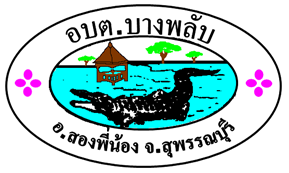 รายงานผลการดำเนินการเพื่อจัดการความเสี่ยงการทุจริต(รอบ 6 เดือน)ประจำปีงบประมาณ 2566องค์การบริหารส่วนตำบลบางพลับอำเภอสองพี่น้อง  จังหวัดสุพรรณบุรีผลการดำเนินการเพื่อจัดการความเสี่ยงการทุจริต ของ องค์การบริหารส่วนตำบลบางพลับประจำปีงบประมาณ พ.ศ.2566 (รอบ 6 เดือน)ชื่อโครงการ/กิจกรรม(โปรดระบุถ้ามี)ประเด็น/ขั้นตอน/กระบวนการดำเนินงานการเสริมสร้างจิตสำนึกในการแยกแยะประโยชน์                       ส่วนตนและประโยชน์ส่วนรวมเหตุการณ์ความเสี่ยงที่อาจจะเกิดขึ้นมีเจ้าหน้าที่บางรายนำวัสดุอุปกรณ์ของสำนักงานไปใช้ส่วนตัวที่บ้าน มาตรการป้องกันเพื่อไม่เกิดการทุจริต1. จัดทำทะเบียนคุมทรัพย์สินราชการ2.สร้างจิตสำนึกแยกประโยชน์ส่วนตนและประโยชน์ส่วนรวม3.จัดทำคู่มือการใช้ทรัพย์สินของทางราชการระดับของความเสี่ยงปานกลางสถานการณ์ดำเนินการจัดการความเสี่ยง ยังไม่ได้ดำเนินการ เฝ้าระวัง และติดตามต่อเนื่อง  เริ่มดำเนินการไปแล้วบ้าง แต่ยังไม่ครบถ้วน ต้องปรับปรุงมาตรการป้องกันการทุจริตให้เหมาะสมยิ่งขึ้น เหตุผลอื่น ๆ (โปรดระบุ) …………………………..รายละเอียดข้อมูลการดำเนินงานผู้บังคับบัญชามีการกำชับในการใช้ทรัพย์สินของทางราชการเฝ้าระวังอย่างต่อเนื่อง ตัวชี้วัดจำนวนเรื่องร้องเรียนผลการดำเนินงานยังไม่มีเรื่องร้องเรียนผู้รายงานนิติกรสังกัดสำนักปลัดฯวัน เดือน ปี ที่รายงาน16 เม.ย. 66ชื่อโครงการ/กิจกรรมการรับของขวัญหรือประโยชน์ใดๆประเด็น/ขั้นตอน/กระบวนการดำเนินงานมีการรับสินบน/เรียกรับเงิน/ของขวัญ/สินน้ำใจ/การเลี้ยงรับรอง ซึ่งจะนำไปสู่การเอื้อประโยชน์ให้กับคู่สัญญาเหตุการณ์ความเสี่ยงที่อาจจะเกิดขึ้นมีเจ้าหน้าที่เรียกรับเงินหรือประโยชน์ตอบแทนอื่นมาตรการป้องกันเพื่อไม่เกิดการทุจริต1.จัดทำคู่มือปฏิบัติงาน แผนผังข้นตอนการปฏิบัติงาน2.ผู้บังคับบัญชามีการติดตามอย่างใกล้ชิดให้เจ้าหน้าที่ปฏิบัติตามระเบียบระดับของความเสี่ยงน้อยสถานการณ์ดำเนินการจัดการความเสี่ยง ยังไม่ได้ดำเนินการ เฝ้าระวัง และติดตามต่อเนื่อง  เริ่มดำเนินการไปแล้วบ้าง แต่ยังไม่ครบถ้วน ต้องปรับปรุงมาตรการป้องกันการทุจริตให้เหมาะสมยิ่งขึ้น เหตุผลอื่น ๆ (โปรดระบุ) …………………………..รายละเอียดข้อมูลการดำเนินงานชี้แจงและแจ้งเวียนให้เกิดความรู้ความเข้าใจและสร้างความตระหนักในการเป็นข้าราชการที่ดี ตรวจสอบ กำกับ ดูแล ให้ปฏิบัติตาม ระเบียบอย่างเคร่งครัดตัวชี้วัดจำนวนเรื่องร้องเรียนการทุจริตผลการดำเนินงานยังไม่มีเรื่องร้องเรียนผู้รายงานนิติกรสังกัดสำนักปลัดฯวัน เดือน ปี ที่รายงาน16 เม.ย. 66ชื่อโครงการ/กิจกรรม(โปรดระบุถ้ามี)ประเด็น/ขั้นตอน/กระบวนการดำเนินงานเจ้าหน้าที่มีเจตนาปิดบังข้อมูล และเบิกเงินราชการตามสิทธิเป็นเท็จ เช่น ค่าล่วงเวลา ค่าเช่าบ้าน ค่าเบี้ยเลี้ยง ค่าพาหนะ ค่าที่พักเหตุการณ์ความเสี่ยงที่อาจจะเกิดขึ้นมีเจ้าหน้าที่บางรายเบิกเงินตามสิทธิ เป็นเท็จ มาตรการป้องกันเพื่อไม่เกิดการทุจริต1.ผู้บังคับบัญชาติดตามอย่างใกล้ชิด กำชับเจ้าหน้าที่ให้    ปฏิบัติตามระเบียบอย่างเคร่งครัดระดับของความเสี่ยงน้อยมากสถานการณ์ดำเนินการจัดการความเสี่ยง ยังไม่ได้ดำเนินการ เฝ้าระวัง และติดตามต่อเนื่อง  เริ่มดำเนินการไปแล้วบ้าง แต่ยังไม่ครบถ้วน ต้องปรับปรุงมาตรการป้องกันการทุจริตให้เหมาะสมยิ่งขึ้น เหตุผลอื่น ๆ (โปรดระบุ) …………………………..รายละเอียดข้อมูลการดำเนินงานมีการตรวจสอบโดยคณะกรรมการ และมีผู้บังคับบัญชาติดตาม ดูแลอย่างใกล้ชิดตัวชี้วัดจำนวนเรื่องร้องเรียนผลการดำเนินงานยังไม่มีเรื่องร้องเรียนผู้รายงานนิติกรสังกัดสำนักปลัดฯวัน เดือน ปี ที่รายงาน16 เม.ย. 66ชื่อโครงการ/กิจกรรม(โปรดระบุถ้ามี)ประเด็น/ขั้นตอน/กระบวนการดำเนินงานการกำหนดคุณลักษณะของวัสดุและครุภัณฑ์ที่จัดซื้อจัดจ้างให้พวกพ้องได้เปรียบหรือชนะการประมูลเหตุการณ์ความเสี่ยงที่อาจจะเกิดขึ้นการที่มีกลุ่มที่มีอิทธิพลเข้ามาเกี่ยวข้อง มาตรการป้องกันเพื่อไม่เกิดการทุจริต1.ผู้บังคับบัญชาติดตามอย่างใกล้ชิด กำชับเจ้าหน้าที่ให้    ปฏิบัติตามระเบียบอย่างเคร่งครัดระดับของความเสี่ยงน้อยสถานการณ์ดำเนินการจัดการความเสี่ยง ยังไม่ได้ดำเนินการ เฝ้าระวัง และติดตามต่อเนื่อง  เริ่มดำเนินการไปแล้วบ้าง แต่ยังไม่ครบถ้วน ต้องปรับปรุงมาตรการป้องกันการทุจริตให้เหมาะสมยิ่งขึ้น เหตุผลอื่น ๆ (โปรดระบุ) …………………………..รายละเอียดข้อมูลการดำเนินงานมีการตรวจสอบโดยคณะกรรมการ และมีผู้บังคับบัญชาติดตาม ดูแลอย่างใกล้ชิดตัวชี้วัดจำนวนเรื่องร้องเรียนการทุจริตผลการดำเนินงานยังไม่มีเรื่องร้องเรียนผู้รายงานนิติกรสังกัดสำนักปลัดฯวัน เดือน ปี ที่รายงาน16 เม.ย. 66